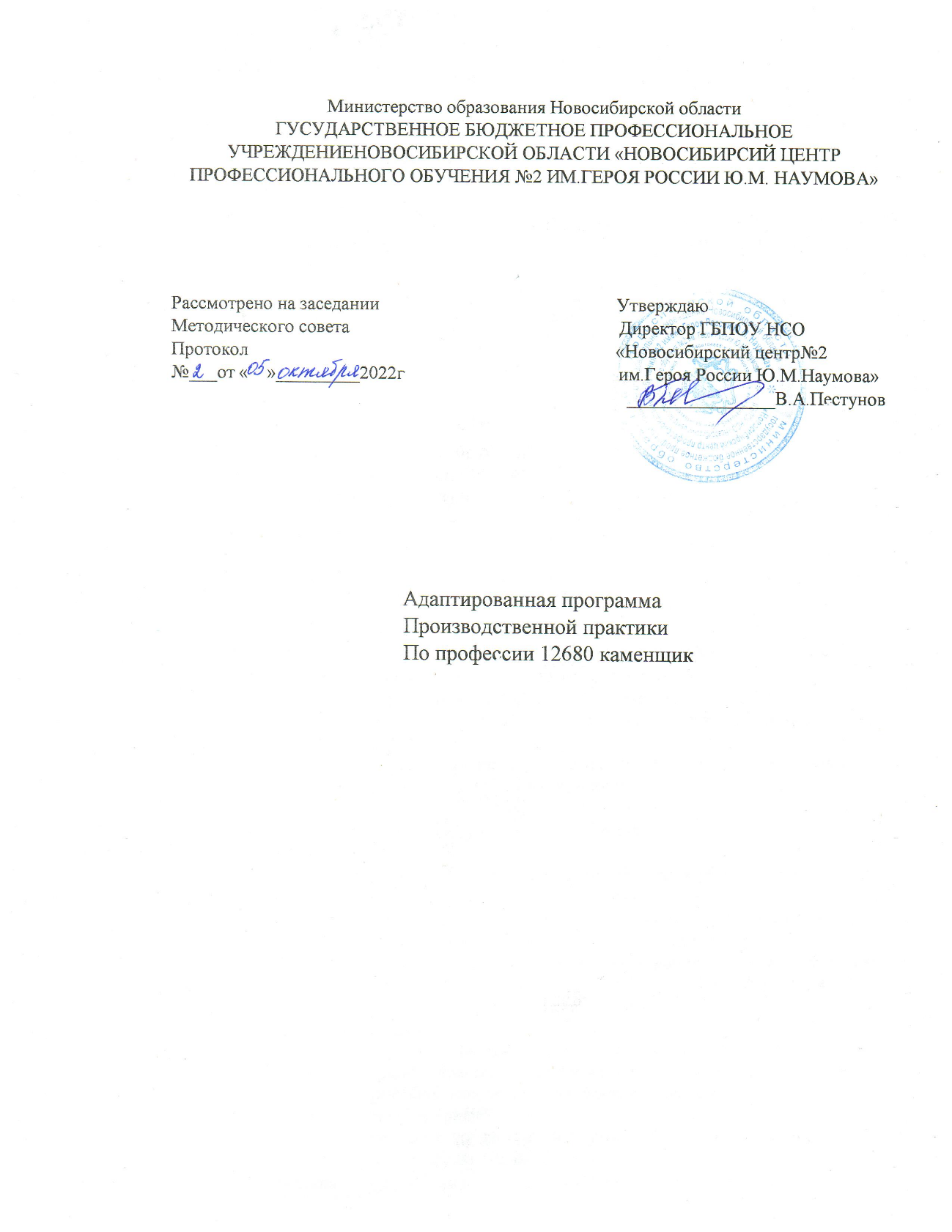 АДАПТИРОВАННАЯ РАБОЧАЯ ПРОГРАММА ПРОИЗВОДСТВЕННОЙ ПРАКТИКИ ПО ОСНОВНОЙ ПРОГРАММЕ ПРОФЕССИОНАЛЬНОГО ОБУЧЕНИЯпо профессии 12680 каменщик2022гПАСПОРТ АДАПТИРОВАННОЙ РАБОЧЕЙ ПРОГРАММЫ ПРОИЗВОДСТВЕННОЙ ПРАКТИКИПрограмма практики направлена на освоение профессиональных компетенций 12680 каменщик:В ходе освоения программы практики, обучающиеся должен получить практический опыт: выполнение кирпичной кладки и ремонтауметь: - подготовку и кладку простейших каменных конструкций;  -устройство и ремонт стен и каменных конструкций средней сложности; -гидроизоляцию, кладка и разборку простых стен Место проведение на строительных объектахСОДЕРЖАНИЕ ПРОГРАММЫ ПРОИЗВОДСТВЕННОЙ ПРАКТИКИКодНаименование трудовой функцииА/01.2Подготовка материалов, такелажные работы при кладке простейших каменных конструкцийА/02/2Кладка простейших каменных конструкций С/01.3Установка элементов каменных конструкцийС/02.3Кладка и ремонт стен и каменных конструкций средней сложностиВ/01.2Заполнение каналов и коробов, устройство цементной стяжки и  гидроизоляции  простых стенВ/02.2Кладка и разборка простых стен Виды работ Объём часовПервый курсРаздел№1Подготовка и кладка простейших каменных конструкцийТема №1. Инструктаж по Т.Б и пожарной безопасности на рабочем месте. Знакомство со структурой строительного объекта      6Тема №2. Подготовка материалов и организация рабочего места каменщика:-сортировка кирпича;-приготовление растворной смеси        6   Тема №3. Однорядная система перевязки швов:-заводка угла-кладка стен 380 мм-кладка стен 510 мм-кладка пересечение стен 380 мм-кладка примыкание стен 380 мм- кладка пересечение стен 510 мм-кладка примыкание стен 510 мм18Тема №4. Многорядная система перевязки швовзаводка угла-кладка стен 380 мм-кладка стен 510 мм-кладка пересечение стен 380 мм-кладка примыкание стен 380 мм- кладка пересечение стен 510 мм-кладка примыкание стен 510 мм18Тема №5. Трехрядная система перевязки швов-кладка кирпичного столба квадратного сечения (510х510)-кладка кирпичного столба прямоугольного сечения (510х380)-кладка простенок из кирпича18Тема №6. Монтаж плит перекрытий-подготовительные работы;-монтаж плит;-соединение плит перекрытий18Тема №7.Монтакж  железобетонных перегородок:-подготовительные работы;-монтаж перегородок;-соединение плит 12Тема №8. Монтаж лестничных маршей и площадок:-подготовительные работы;-монтаж площадок;-монтаж лестничных маршей;-соединение площадок с маршами12Тема№ 9. Кладка перегородок из кирпича-подготовительные-кирпичная кладка перегородки12 Итого за первый курс120                                       Второй курсРаздел №3.Гидроизоляция,кладка и разборка простых стенТема№11.Кладка стен из бутового камня «под лопату»:-инструктаж по Т.Б, организация рабочего места;-сортировка  бутового камня;-кладка бутового камня «под лопату»78Тема №12.Кладка из природных и искусственного камня-кладка стен из керамического камня;-кладка из бетонных камней правильной формы стен;-смешанная кладка стен78Тема №13. Кладка стен одновременно с облицовкой:-облицовка лицевым камнем стен;-облицовка лицевым кирпичом стен;-облицовка бетонной или керамической плиткой с закладной полкой стен78Тема №14.Декоративная кладка стен:-кладка с прерывистыми вертикальными швами;-кладка с вертикальными швами;-готическая кладка стен;-крестовая кладка стен78Тема №15.Гидроизоляция каменных конструкций:-инструктаж по Т.Б. Организация рабочего места. Подготовка материала к работе-выполнение горизонтальной гидроизоляции в каменной конструкции;- выполнение вертикальной   гидроизоляции в каменной конструкции;78Тема №16.Ремонт каменных конструкций:-инструктаж по Т.Б. Организация рабочего места;-пробивка отверстий;-подводка и заделка балок;-заделка трещин раствором;-заделка трещин кирпичом60            Второй курс 450Всего за курс570